Planning Scheme Policy - Geometric Road DesignApplication of Movement and Place FrameworkPractice Note #2 – Brownfield Development Example _________________________________________________________________________________About Movement and PlaceThe Movement and Place approach to planning and design recognises that roads facilitate the movement of people and goods by various modes of transport, as well as provide places for people and activity. This approach builds on the functional road hierarchy by incorporating modal priority with modal mobility and acknowledges that streets and roads provide public spaces that often do more than facilitate movement and access. Streets also provide the space and places for recreation, social and cultural exchange and often economic activity. This approach aims to facilitate greater enjoyment of the surrounding environment and amenity, as well as opportunities for economic activity and vitality. The Movement and Place approach focuses on the future aspirations for a street and provides a framework to establish a shared vision that can balance both the transport and land use activity objectives to guide the planning and design process to get improved outcomes.Movement and Place Design FrameworkThe MRC Movement and Place Design Framework has four (4) key inputs which all contribute to determining the design outcome and final design form of the street. The four (4) key inputs which will need to be considered to inform the design process include:1)	Place value
2)	Movement value
3)	Modal priority assessment
4)	Design environment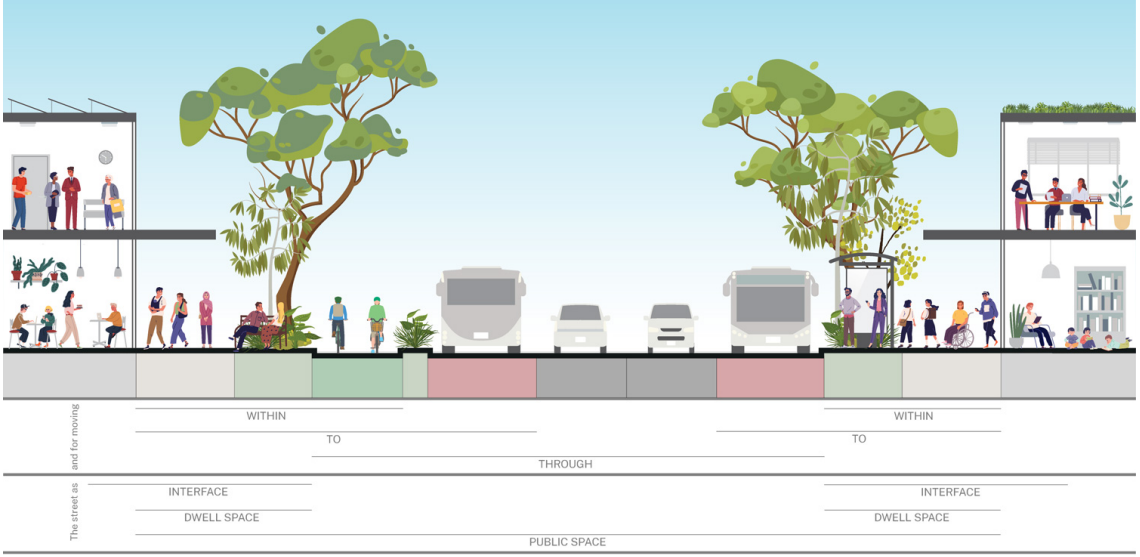 Source: Design of roads and streets (NSW)Case Study #2: Bay Road - Brownfield Development1. PROJECT DETAILS, LAND USE & STREET LAYOUTBay Road is a hypothetical existing urban distributor function road in the Mackay region.The road has a reduced level of service and is experiencing extensive pavement failures as such requires rehabilitation. Since the road was originally built, the adjacent land use which fronts the road has undergone significant growth and development, including a new school and a shopping centre – which has changed the land use. The failing pavement and recognition of changed land use presents an opportunity to renew the pavement and integrate land use into the design by applying the Movement and Place framework. The entire road reserve is being considered for reconstruction.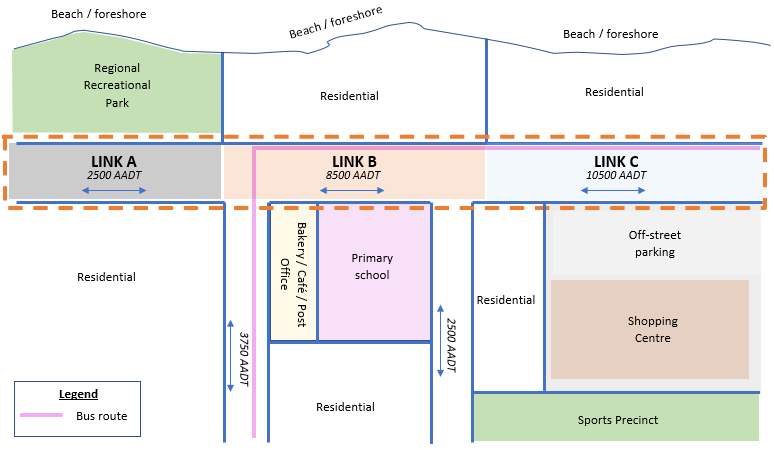 Figure 1 – Bay Road Layout2. Site Background Info & Design ConsiderationsThe design of the road reserve (property boundary to property boundary) would need to consider all transport mode demands including private vehicles, cycling & micromobility, walking, parking cars, freight, goods and services. And consider potential activity of associated land uses and how the street design should engage with the land use activity. The road can be looked at in three (3) links each of which have different land uses which may correspond to alternate road forms. The next steps will assess and identify movement and place design attributes for each link as summarised in the below table, discussed further in this guidance document.3. Determining the Place ValueThe Place value is determined through a subjective assessment of the subdivision area and the anticipated level of activity within the street, how any use of the street interacts or is engaged with the adjoining land uses, and the scale of which the place is anticipated to attract. This will primarily be based on the relative catchment of users and/or activity and its importance at either a local, neighbourhood, locality/suburb or at a regional scale. All seven (7) streets are assessed below. Refer Figure 4-8 for typical urban place value characteristics.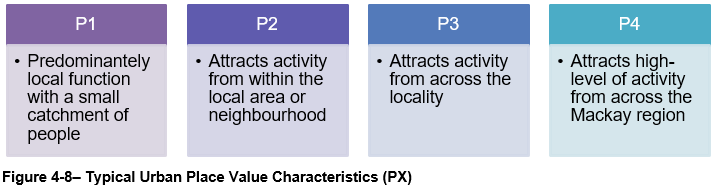 4. Determining the Movement ValueThe Movement value is one of the key inputs into the determination of the MRC Movement and Place class. Movement value is scored between M1, though to M4 and is determined through a subjective assessment of the function of the link. This assessment will need to consider all transport modes and their modal priority. This is based around its strategic importance in the network such as hierarchical function (Figure 3-2), the size or scale of the service catchment and the level of demand. 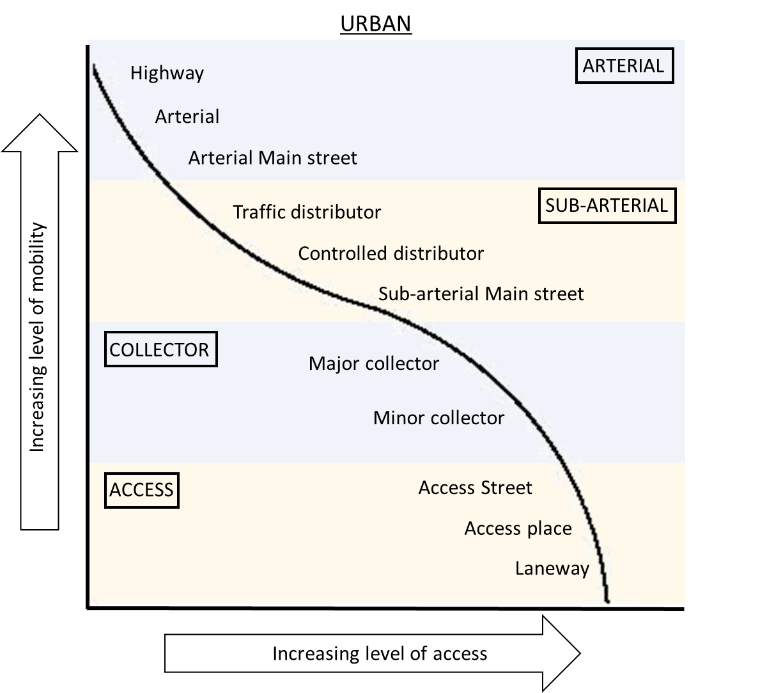 Figure 3-2 – MRC Road Hierarchy Classification - Urban All three (3) links of Bay Road are initially assessed below. Refer Figure 4-10 for the typical movement value characteristics.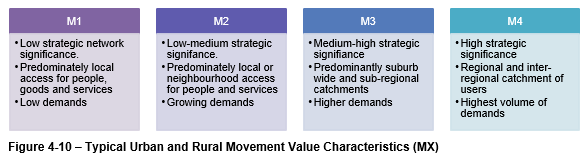 5. Determining Modal PrioritiesModal priority is about understanding who uses the road link, for what purpose and by which transport mode and then having some relativity between modes. This enables planners, designers and decision makers to consider and develop options through the design process that will respond appropriately to each mode and better understand how certain design outcomes will benefit or impact specific modes.In simple terms, when constrained for space – which transport mode is prioritised over another when allocating limited space for infrastructure or services? A mode with a higher level of priority is considered more important than another with lower priority and therefore is afforded greater weight in the design process.The modes defined in the MRC Movement and Place Design Framework that are required to be considered in the assessment include: People walkingPeople cycling and using micro-mobilityPeople using public transport Goods by road freightPeople in private vehiclesGoods loading and servicing People parking private vehiclesPeople parking bicycles and other micromobility. The three (3) links are assessed and the MPFT is used to help illustrate and understand the adopted modal priorities.Commentary: The MPFT modal priority tool has a numerical scale. The scale is arbitrary and used to aid the designer in determining modal priorities. Assessments are subjective, with the assessment process providing the designer the opportunity to review and understand modal priorities and form a basis to inform design decisions throughout the project.LINK A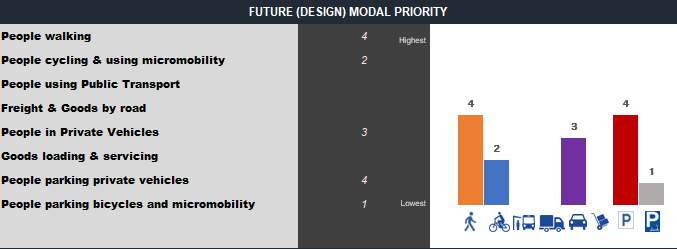 Walking and parking of private vehicles is identified as the highest priority in Link A, followed by people in private vehicles. People cycling and parking of micromobility devices is the lowest priority. Freight, goods and services and public transport do not feature and are not considered in this link. Commentary: These assigned priorities indicate that people walking and parking of private vehicles is a priority for this link. LINK B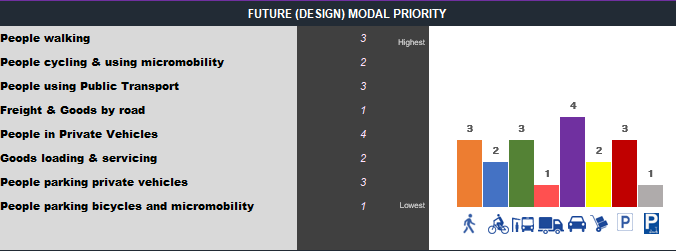 Link B is busy across all modes. Private vehicles is identified as the highest priority, followed by parking of private vehicles, public transport and people walking. Cycling and goods loading and servicing is then considered as the next priority, followed by freight and goods by road and micromobility parking. Commentary: These assigned priorities indicate that there may be a need for on-street loading for goods and services, and bus set down facilities along this link – if not provided for elsewhere in the vicinity. Similarly there is priority identified for parking of private vehicles where available road space would need to be balanced with any loading or bus set down facilities. Above all else, people walking is the highest priority which would indicate suitable facilities for walking such as wide paths and potentially sufficient crossing facilities provided for. The priority for people walking could even warrant a priority raised midblock crossing on Link B to facilitate the movement of people at this link – an element to be considered further in detailed design. LINK C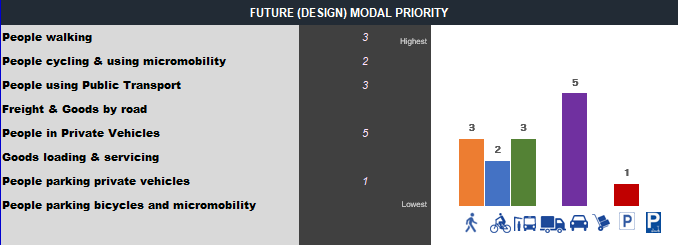 People in private vehicles is identified as the highest priority in Link C, followed by people walking and public transport, then people cycling and parking of private vehicles as the lowest priority.  Commentary: Private vehicles is the highest priority and suggests vehicle movements in this link service movement to and from the area. The link caters for a bus route and may require a bus set down area, however a bus set down area would be considered along with the adjacent links in the area. People walking is still recognised as having reasonable level of activity and it is expected path infrastructure to be appropriately design for. Parking of private vehicles is considered as low priority which suggest that on-street parking is not required. 6. Design EnvironmentThe final input in the process is to understand the design environment and how it can influence the design process and project outcomes. This is achieved through identification and appreciation of the constraints within and adjacent to the road and by better linking the project objectives to other values that do not sit directly with movement or place. Refer Table 4-5 for an overview of some the potential design environment measures that need to be considered.Additionally, one of the key factors in the design will be the presence of, or the provision for public utility plant (PUP) or recognised assets. These different types of infrastructure and services require provision for space, clearances, and offsets within the road corridor and are a key constraint to the final road design. The typical PUP services to be considered within the road corridor includes:a)	Gravity sewer reticulationb)	Sewer rising mainsc)	Electrical services (including pits, pillars, and poles, HV services)d)	Telecommunication services (including pits and pillars)e)	Watermainsf)	Gas reticulationg)	Street lightingh)	Street treesGiven ‘Hypothetical Bay’ is a greenfield development, and it is assumed that there is little existing infrastructure, most services, environment or heritage measures are not applied. However, we can assume that there is existing vegetation of significance that should be retained, as such the masterplan layout has established parkland to preserve the existing vegetation.  Table 4-5: Design environment measures7. Movement and Place Classification  The assignment of a Movement and Place classification provides guidance on the road form, either directly associated with the MX/PX matrix, or similar, which aligns to the movement and place values identified for the road link.Concept typologies are notionally arranged as per Figure 4-14.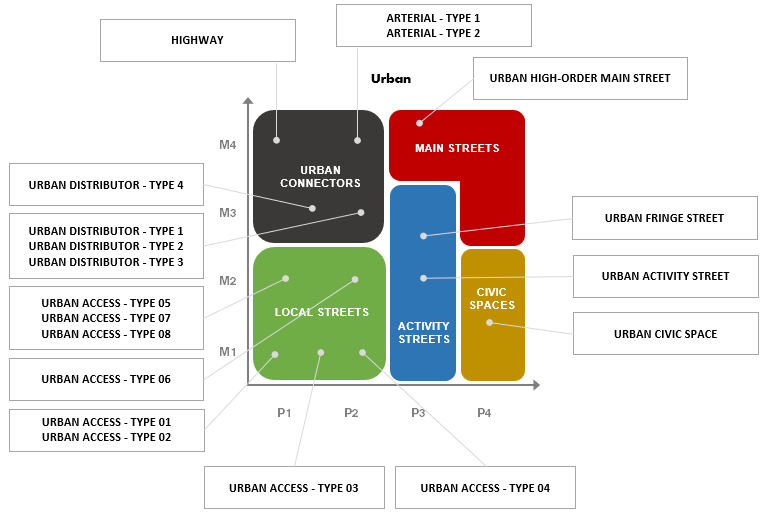 Figure 4-14: Movement and Place mapped matrix of acceptable concept typologies – UrbanAs MX and PX have been determined for each street, the associated concept typology drawing is identified. Each concept typology is considered an ‘acceptable solution', where the typology road form represents five (5) different elements;a) Movement and Place classification – MX/PXb) Modal attributes –modes the typology caters for (or not)c) Plan view – technical plan view detailsd) Typical cross section – technical cross section detailse) Technical notes – technical design details associated with detailed designCommentary: The initial MX/PX determination is subjective but guides the designer on possible suitable typologies through the design process. The designer, now informed with an understanding of design movement and place aspects relative to the street as well as modal priorities and any design environment considerations, can view the concept typology for its suitability for the given project. The concept typology associated with each streets MX/PX classification is shown below. 8. Concept Typology Evaluation Decision TreeEach street now has recognised aspects for movement, place, modal priority, and design environment.Each street now has an associated MX/PX classification and an associated concept typology. The suitability of the concept typology for the given project is then evaluated. The following flow-chart illustrates an iterative design process the designer may undertake. If the concept typology is aligning to the project design aspects identified, then the concept typology would be suitable to adopt. If the concept typology is not suitable, then an alternative typology could be reviewed and assessed for suitability, or, the designer may opt to amend an existing typology or design an alternative typology for use.9. Alternate Concept Typology Design FrameworkWhere any of the suite of concept typologies are not suitable for the project, the Designer may propose an alternative street typology design. Alternative typology designs shall be certified by an RPEQ and address the minimum requirements defined in section 4.7 of the Geometric Road Design PSP, as follows:a) Defined movement valueb) Defined place valuec) Defined modal prioritiesBy applying the Build-a-Street concept (IPWEA SDM), the Designer can develop a unique cross-section for the project that addresses the specific project scenario. The cross-section can then be used to guide the overall design of the project. This approach will allow for innovation in the design process to achieve an optimal transport corridor width and design that will meet the project objectives.  The design of the cross-section can be done in two parts; the Transport corridor which includes the On-street corridor (kerb to kerb) and the Verge, see Figure 4-15. Guidance on the performance outcomes for the design of the Transport corridor is provided in Table 4-8.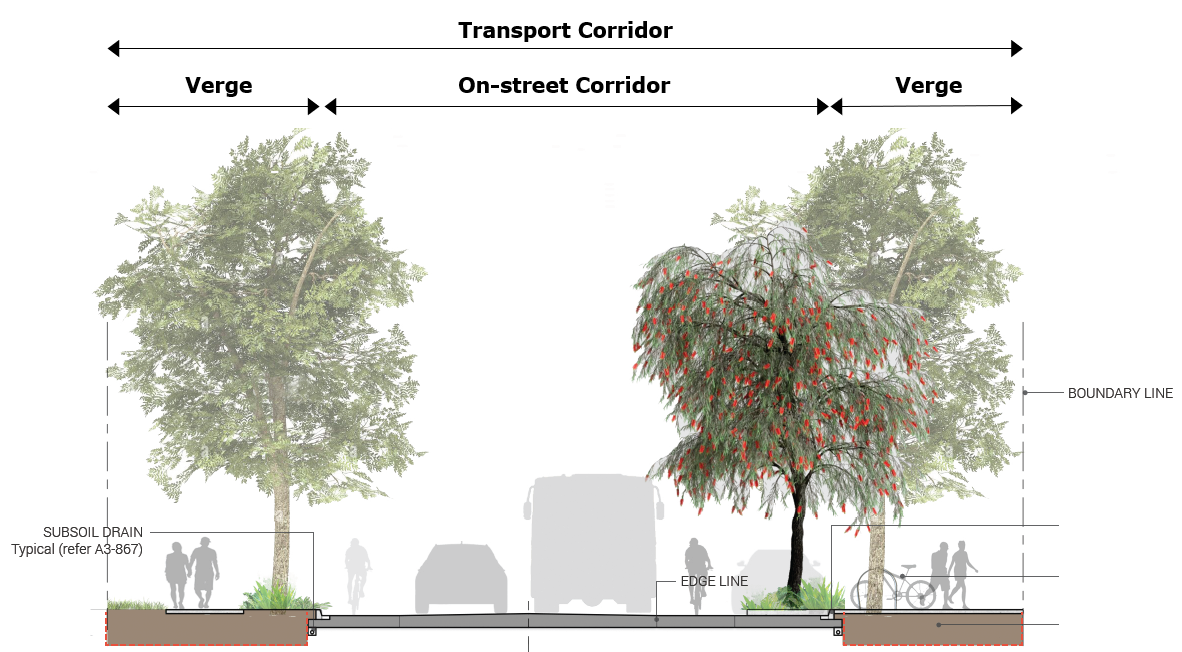 Figure 4-15: ‘Build a street’ typology design elementsTable 4-8: Transport Corridor Design Elements10. Concept Typology Evaluation & Cross Section DesignEach street typical cross section is now defined. The movement and place design process suggests that the Designer review each streets Movement and Place classification previously determined to determine if the cross section is suitable for:Function & Movement (MX)Modal priorityPlace (PX) & Design EnvironmentEach street is reviewed and assessed in the below table. Typical cross-sections for each street and how each design modal priority is being catered for is shown below;Link A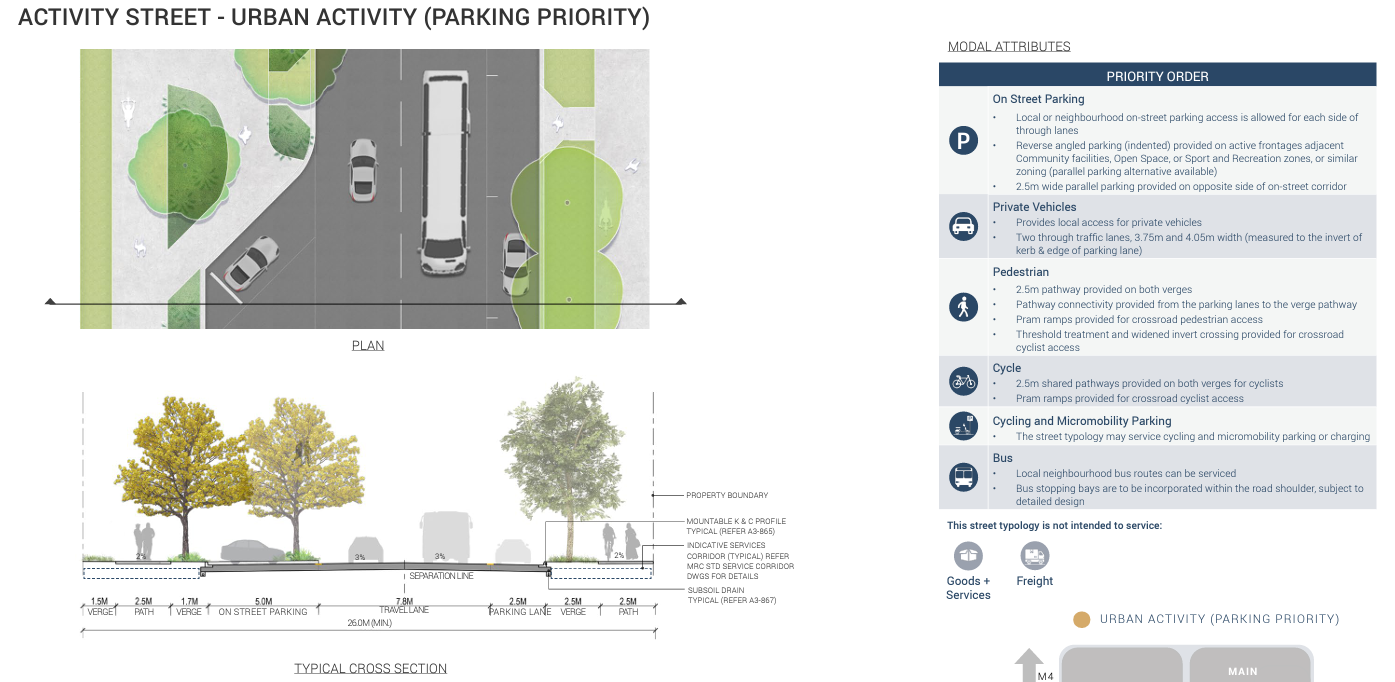 Link B & Link C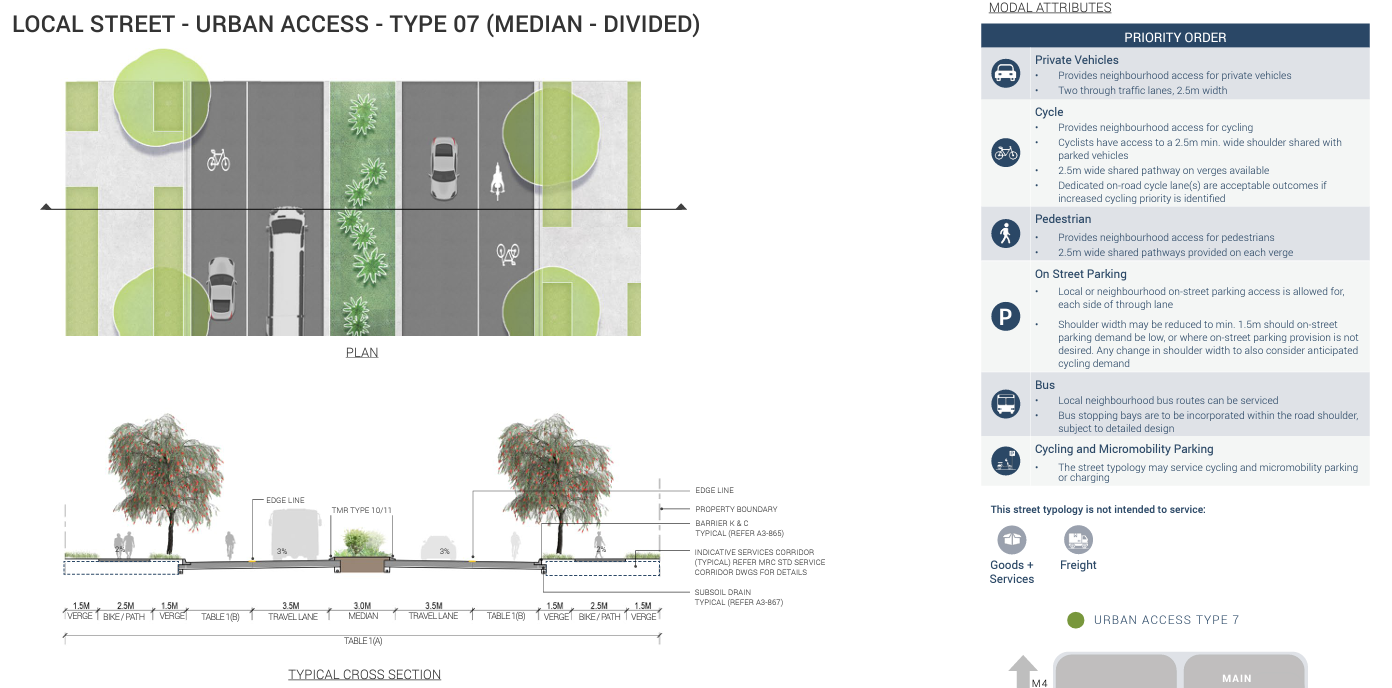 11. Summary Each street now has a typical cross section design which reflects the movement, place, mode priority and design environment requirements of each.This is summarised in the Movement and Place Framework Design Summary table below. Movement & Place Framework Design Summary Table12. Documentation For any MCU, ROL or OW planning application, or any design project, the following documentation is required to demonstrate that appropriate Movement and Place design considerations have been undertaken:The Movement and Place Framework Design Summary (MPFDS) table shall be completed and submitted as part of any relevant submission which involves the planning or design of a typology or road cross section. Refer Geometric Road Design PSP Error! Reference source not found.The submission shall also include legible typical cross sections of each street showing which modal priority is serviced within the cross section (see Figure Error! No text of specified style in document.-4). Alternative documentation may be presented, so long as the relevant Movement and Place design considerations have been appropriately explored and demonstrated.The submission of the MPFDS, or similar documentation, should reflect the nature and complexity of the accompanying planning application or proposed design. 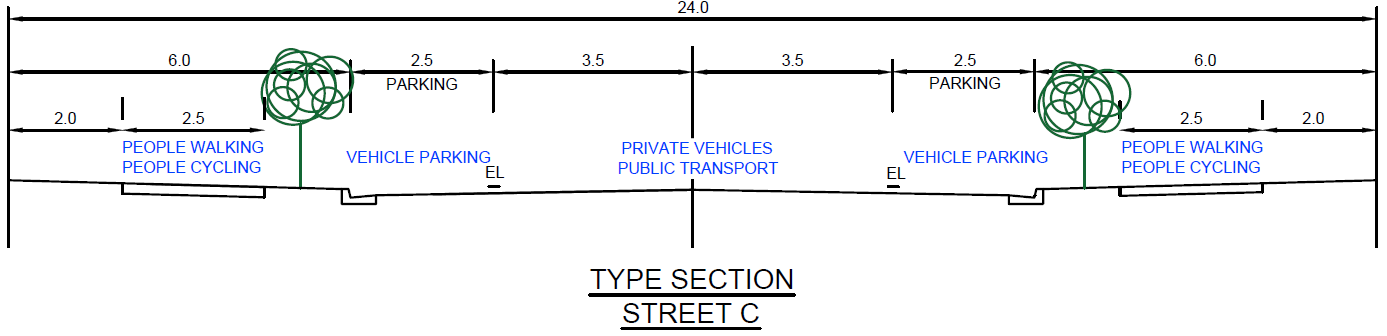 Figure Error! No text of specified style in document.-4: Example typical cross section/typology with transport mode detailsThe main role of the MPFDS, and supporting documentation, is to:Ensure that the design responds to the Place value and the Council’s Planning Scheme Policies have been addressedDemonstrate how the objectives of best practice design for Movement and Place have been applied and existing and future user needs have been incorporatedShow how access needs have been designed and are responsive to adjacent land uses  Provide for a legible typical cross section of the street and demonstrate how transport modes are catered for.A suitably experienced practitioner or professional engineer (RPEQ) may endorse the applicable MPFDS submission, and any supporting documentation. The MPFDS is found in Error! Reference source not found..ParameterInfoAADTAs shown on layout planDesign Horizon+10 yearsRoad HierarchyTraffic DistributorRoad Reserve Width26.0mPedestrian movementsBusy around and to/from activity centres (park, shops, sports)Cycling movementsBusy along Bay RoadPublic transportBus route mapped (see layout plan)Private vehiclesLargely contributes to AADTParking of bicycles & e-scootersPossibly required, associated with demandGoods and servicesRequired to service associated land usesFreightMinimal to nil %HVStreet PXFunctionMXModal PriorityPX/MX Possible TypologiesAdopted TypologyAdopted Reserve Width (m)Link ALink BLink CStreet PX…Link AP3Regional park attracts activity across the region – as such nominate a P3 score, a greater place score than Links B and C.Link BP2Residential use and primary and commercial use on frontages, P2 score assigned for local area/neighbourhood activity.Link CP1Residential properties each side and well as a shopping centre complex with off-street parking. A P1 score is allocated as the off-street parking doesn’t necessarily engage with the frontage and activity of the shopping centre is largely generated within the lot, not with the street.Street PXFunctionMX…Link AP3Access / CollectorLocal residential access mainly, however, provide regional access to District ParkM2Low-medium strategic significance. AADTs suggest lower traffic volumes compared to Links B and C.Link BP2Collector / DistributorPredominately neighbourhood access to primary school and shopsM2Low-medium strategic significance. AADTs suggest greater volume of traffic than Link A, but less than Link CLink CP1DistributorPredominately suburb wide catchment with shopping centre M3Medium-high strategic significance. AADTs are highest of the three links. The form of Link C is closely related to Link BStreet PXFunctionMXModal Priority…Link AP3AccessM2People walking, parking private vehicles, private vehicles, people cycling Link BP2Collector / DistributorM2Private vehicles, parking private vehicles, Public Transport, People walking, People cyclingLink CP1DistributorM3People walking, private vehicles, vehicle parking, people cycling, public transportMeasureInformationSourceServicesService corridors Identify key service corridors to understand priority service corridors Service providersMRC MiMaps ServicesService locationsIdentify design constraints and inform options developmentDial Before You DigMRC MiMapsFeature survey DTMs ServicesAccessDriveways and recognised lot access locationsDial Before You DigMRC MiMapsFeature survey DTMs EnvironmentalSignificant trees There may be trees that are established within an area that provides value to the movement or place values. This could be through their habitat value, shading, rarity, historical associations or contribution to the landscape.  Biodiversity – Environmentally significant vegetation overlayMRC Significant Tree RegisterFeature survey DTMSite photographsState Vegetation MappingEnvironmentalLandscapes Some places will provide amenity, social, economic or environmental value as a result of their geographic features and amenity values which need to be incorporated or enhanced as part of the design. MRPSSurveysHeritageHeritage registerSome places may have significant heritage value that need to be protected and/or enhanced through planning and design. MRC Local Heritage PlacesMRPS Queensland Heritage RegisterHeritageCultural heritageSome places have significant cultural heritage significance to Traditional Owners and need to be protected through planning and design. Cultural heritage database and registerRecognised Traditional Owner groupsStreet PXFunctionMXModal PriorityPX/MX & Possible Typologies…Link AP3AccessM2People walking, parking private vehicles, private vehicles, people cycling Activity Street |Urban Fringe Street 
Link BP2Collector / DistributorM2Private vehicles, parking private vehicles, Public Transport, People walking, People cyclingLocal Street |Urban Access 
Type 06Link CP1DistributorM3People walking, private vehicles, vehicle parking, people cycling, public transportUrban Connector |Distributor
Type 04ElementDescriptionPerformance Outcomes Transport CorridorThe total transport corridor width (‘road reserve’) is the sum of the on-street corridor width and verge widths. Road designers should maintain a constant transport corridor width for continuous road links and avoid having distinct variations to accommodate specific elements within the corridor. Where there is a need to accommodate varying the widths, these should be achieved through appropriate transitions. On-Street CorridorThe on-street corridor is principally about the movement function and caters for modal throughputs.The on-street corridor design should consider various road design elements associated with identified modal priorities and movement and place characteristics. Design elements such as lane widths, number of carriageways, shoulder widths (if any), or medians (if any) are to be considered, as well as any modal specific requirements such as on-street cycles lanes, physical separation or on-street parking. The arrangement of these elements forms the ‘on-street corridor’. VergeThe verge is the public off-street corridor between the on-street corridor and adjacent road-property boundary. The verge typically caters for pedestrian and cyclist movement on shared pathways and supports place functions that relate to the use of the verge relating to surrounding land use or within the verge itself. The verge may also cater for specific place activities which support the adjacent land use such as driveway crossings or full-width hard paved surfacing for pedestrians’ typical adjacent active frontages. The verge also provides a critical role for location of PUP, such as water reticulation, communications, power, gas as well as above ground infrastructure such as street lighting and overhead powerlines. These services are assigned designated service corridors within the road reserve. The verge design shall also consider identified modal priorities, and movement and place characteristics. The verge design shall consider modal priority such as cycling and walking and how these modes are to be catered for within the verge while integrating with other functions. For the purposes of the verge cross section design and modal priority, this generally relates to walking and cycling modes only. On-street parking, bus set-downs areas (and shelters), good and servicing loading, private vehicles and freight movement requirements are considered as part of the on-street corridor design process above. Notwithstanding, there may be other design elements not listed which may influence the verge width and are to be considered.Street PXFunctionMXModal PriorityPX/MX & Possible TypologiesTypology EvaluationLink AP3AccessM2People walking, parking private vehicles, private vehicles, people cycling Activity Street |Urban Fringe Street 
P3/M2 = Urban Fringe – potentially suitable.Reviewing other typologies for suitability:Activity Street – urban activity (parking priority) (P3/M1) - more suitable with provision for parking and active transport modes.Outcome:  Adopt Activity Street – urban activity (parking priority) typology. Total formation width = 26m.Link BP2Collector / DistributorM2Private vehicles, parking private vehicles, Public Transport, People walking, People cyclingLocal Street |Urban Access 
Type 06P2/M2 = Type 06 – not suitable, traffic volumes warrant greater through lane and shoulder widths plus provisions for linemarking and delineation. Reviewing other ‘Local Street’ typologies:Type 07 (P1/M2) – median divided – typology caters for private vehicles, on-street parking, people cycling and people walking. Median provides channelisation treatment. Outcome:  Adopt Urban Access Type 07 typology. Total formation width = 26m. Link CP1DistributorM3People walking, private vehicles,  people cycling, public transportUrban Connector |Distributor
Type 04P1/M3 = Urban Connector Type 04 – provides for private vehicles, people cycling, people walking, and public transport. Undivided. Potentially suitable.Reviewing other ‘Urban Connector’ typologies:Type 02 (undivided) (P2/M3) – similar to Type 04 typology, with the addition of allocating the 2.5m wide shoulder to on-street parking. On-street parking is not a priority, as such Type 02 is not suitable. Type 01 (divided) (P2/M3) – similar to Type 04 typology, however has a 3.0m wide median, however has a total reserve width of 30.0m which exceeds the existing road reserve with of 26m.Reviewing other ‘Local Access’ typologies:Type 07 (divided) – caters for the design modal priorities within 26m road reserve. Outcome:  Adopt Urban Access Type 07 (divided) typology.Total formation width = 26m.Street PXFunctionMXModal PriorityPX/MX Possible TypologiesAdopted Typology Adopted Reserve Width Link AP3AccessM2People walking, parking private vehicles, private vehicles, people cycling Activity Street |Urban Fringe Street 
Activity Street – Urban Activity (Parking Priority) 26.0mLink BP2Collector / DistributorM2Private vehicles, parking private vehicles, Public Transport, People walking, People cyclingLocal Street |Urban Access 
Type 06Urban Access Type 07 (median divided) 26.0mLink CP1DistributorM3People walking, private vehicles, people cycling, public transportUrban Connector |Distributor
Type 04Urban Access Type 07 (median divided) 26.0m